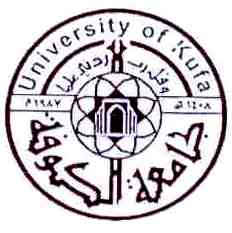 Time8.5------9.59.5-----10.59.5-----10.510.5-------11.510.5-------11.510.5-------11.511.5-----12.511.5-----12.512.5------1.512.5------1.512.5------1.51.5-------2.5Day8.5------9.59.5-----10.59.5-----10.510.5-------11.510.5-------11.510.5-------11.511.5-----12.511.5-----12.512.5------1.512.5------1.512.5------1.51.5-------2.5SundayInstrumental chemistry                        د. حسين + د. مصطفى Instrumental chemistry                        د. حسين + د. مصطفى Instrumental chemistry                        د. حسين + د. مصطفى   Biochemistry د.هناءعداي +منتظر     Biochemistry د.هناءعداي +منتظر     Biochemistry د.هناءعداي +منتظر     Biochemistry د.هناءعداي +منتظر     Biochemistry د.هناءعداي +منتظر   SundayInstrumental chemistry                        د. حسين + د. مصطفى Instrumental chemistry                        د. حسين + د. مصطفى Instrumental chemistry                        د. حسين + د. مصطفى https://www.freeconferencecall.com/wall/fzaj123/hosthttps://www.freeconferencecall.com/wall/fzaj123/hosthttps://www.freeconferencecall.com/wall/fzaj123/hosthttps://www.freeconferencecall.com/wall/fzaj123/hosthttps://www.freeconferencecall.com/wall/fzaj123/hostMonday   Organic Identificationد. كريم جابر FCC ID ; karemchemist   Organic Identificationد. كريم جابر FCC ID ; karemchemist   Organic Identificationد. كريم جابر FCC ID ; karemchemist   Organic Identificationد. كريم جابر FCC ID ; karemchemist   Organic Identificationد. كريم جابر FCC ID ; karemchemistSelective  (د. سامي )Selective  (د. سامي )Selective  (د. سامي )Selective  (د. سامي )Monday   Organic Identificationد. كريم جابر FCC ID ; karemchemist   Organic Identificationد. كريم جابر FCC ID ; karemchemist   Organic Identificationد. كريم جابر FCC ID ; karemchemist   Organic Identificationد. كريم جابر FCC ID ; karemchemist   Organic Identificationد. كريم جابر FCC ID ; karemchemisthttps://join.freeconferencecall.com/samiwalhasnawi2https://join.freeconferencecall.com/samiwalhasnawi2https://join.freeconferencecall.com/samiwalhasnawi2https://join.freeconferencecall.com/samiwalhasnawi2TuesdayIndustrial Chemistry      د. كاظم)) FCC ID: KadhimhuseenIndustrial Chemistry      د. كاظم)) FCC ID: KadhimhuseenIndustrial Chemistry      د. كاظم)) FCC ID: Kadhimhuseenارشاد تربويارشاد تربويارشاد تربويWednesdayIndustrial Chemistry Lab(c)   د.حيدرBiochemistry Laboratory (a)  د.منتظر+د. زينب + حيدر   Organic Identification Laboratory (b)    د. اسعد+ د. حيدر مصطفى  Instrumental Chemistry Lab.(d)    م.م عمار   Industrial Chemistry Lab(c)   د.حيدرBiochemistry Laboratory (a)  د.منتظر+د. زينب + حيدر   Organic Identification Laboratory (b)    د. اسعد+ د. حيدر مصطفى  Instrumental Chemistry Lab.(d)    م.م عمار   Industrial Chemistry Lab(a) د.حيدرBiochemistry Laboratory (c)  د.منتظر+د. زينب + حيدر Instrumental Chemistry Laboratory (b)  م.م عمار Organic Identification Laboratory ( d )   د. اسعد+ د. حيدر مصطفىIndustrial Chemistry Lab(a) د.حيدرBiochemistry Laboratory (c)  د.منتظر+د. زينب + حيدر Instrumental Chemistry Laboratory (b)  م.م عمار Organic Identification Laboratory ( d )   د. اسعد+ د. حيدر مصطفىIndustrial Chemistry Lab(a) د.حيدرBiochemistry Laboratory (c)  د.منتظر+د. زينب + حيدر Instrumental Chemistry Laboratory (b)  م.م عمار Organic Identification Laboratory ( d )   د. اسعد+ د. حيدر مصطفىIndustrial Chemistry Lab(a) د.حيدرBiochemistry Laboratory (c)  د.منتظر+د. زينب + حيدر Instrumental Chemistry Laboratory (b)  م.م عمار Organic Identification Laboratory ( d )   د. اسعد+ د. حيدر مصطفىIndustrial Chemistry Lab(a) د.حيدرBiochemistry Laboratory (c)  د.منتظر+د. زينب + حيدر Instrumental Chemistry Laboratory (b)  م.م عمار Organic Identification Laboratory ( d )   د. اسعد+ د. حيدر مصطفىOrganic Identification Laboratory (c)	  د. اسعد+ د. حيدر مصطفى Instrumental Chemistry Lab.(a)	م.م عمار Biochemistry Laboratory ( d) د.منتظر+د. زينب + حيدر ناجي  Industrial Chemistry Lab(b)   د. حيدر  Organic Identification Laboratory (c)	  د. اسعد+ د. حيدر مصطفى Instrumental Chemistry Lab.(a)	م.م عمار Biochemistry Laboratory ( d) د.منتظر+د. زينب + حيدر ناجي  Industrial Chemistry Lab(b)   د. حيدر  Organic Identification Laboratory (c)	  د. اسعد+ د. حيدر مصطفى Instrumental Chemistry Lab.(a)	م.م عمار Biochemistry Laboratory ( d) د.منتظر+د. زينب + حيدر ناجي  Industrial Chemistry Lab(b)   د. حيدر  Industrial Chemistry Lab (d )  د.حيدرBiochemistry Laboratory ( b) د.منتظر+د. زينب + حيدر ناجي Organic Identification Laboratory ( a )   د. اسعد+ د. حيدر مصطفى  Instrumental Chemistry Laboratory(c) م.م عمار  ThursdayQuantum Chemistry & Spectrum   د.محسن)+ د. حيدر عبد الرزاق )Quantum Chemistry & Spectrum   د.محسن)+ د. حيدر عبد الرزاق )Quantum Chemistry & Spectrum   د.محسن)+ د. حيدر عبد الرزاق )Quantum Chemistry & Spectrum   د.محسن)+ د. حيدر عبد الرزاق )